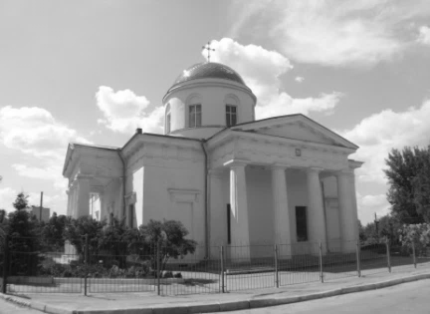 Нет никакой пользы видеть Господа телесными очами, когда слепотствует ум, когда вера – эта сила духовного зрения – не действует. Епископ Игнатий (Брянчанинов)О СВЯЩЕННОМУЧЕНИКЕ АЛЕКСАНДРЕ ХАРЬКОВСКОМСвященномученик архиепископ Александр (Петровский) родился 23 августа 1851 года в г. Луцке Волынской губернии в семье диакона. Окончил 4 класса Волынской Духовной Семинарии, служил учителем народной школы. Рано потеряв родителей, вёл рассеянную жизнь. Однажды во сне ему явилась покойная мать и сказала: «Оставляй эту жизнь и поступай в монастырь». Это видение так повлияло на молодого человека, что он резко переменил образ жизни и, действительно, принял монашеский постриг в Москве, в Донском в честь иконы Божией Матери монастыре. Это произошло в 1900 году. Вскоре был рукоположен во иеромонаха и назначен наместником Донского монастыря с возведением в сан архимандрита.  С 1903 года он, эконом и казначей Туркестанского архиерейского дома, член Туркестанского учительского совета, консистории и императорского Палестинского общества. В 1906 году назначен казначеем Жировицкого Успенского монастыря, в 1910 году переведён настоятелем Лубенского Спасо-Преображенского монастыря. В 1911 году после прославления святителя Иоасафа Белгородского отец Александр организовал крестный ход из Лубенского монастыря в Белгород, в котором участвовало несколько сотен человек. В декабре 1917 года только что избранный на Всероссийском Поместном Соборе Русской Православной Церкви Святейший Патриарх Тихон назначил архимандрита Александра настоятелем Свято-Успенского Псково-Печерского монастыря. В своих проповедях он открыто осуждал большевиков и после ухода немецких войск покинул обитель. С 1919 года он настоятель скитской церкви бывшего Козельщанского Рождества Богородицы женского монастыря Полтавской губернии. 30 октября 1932 года был хиротонисан во епископа Уманского, викария Киевской епархии, а 25 августа 1933 года назначен епископом Винницким. с 20 мая 1937 года назначен архиепископом Харьковским. К этому времени в Харькове действовал всего лишь один храм Канонической Православной Церкви — в честь святителя Николая. Единственный не только в Харькове, но и по всей Харьковской епархии. Владыка Александр быстро приобрёл всеобщую любовь. Был он человеком необыкновенно живым, общительным, ласковым, а вместе с тем умел стойкость свою сочетать с удивительной выдержкой, которая проявлялась во всём. В этом храме владыка Александр постоянно священнодействовал и своим архипастырским ревностным словом согревал и укреплял боголюбивый православный народ стоять на жизнь и смерть за чистоту Святого Православия. Церковь была на окраине, и народ мог собираться туда без особого опасения. Собирались отовсюду.  Представители властей предложили архиепископу Александру поделить храм с обновленцами, чтобы в одно воскресенье служил архиепископ Александр с православным клиром, в другое — обновленцы. В обновленческом храме почти никого не было, зато православный посещало столько народа, что причащение продолжалось по несколько часов. Исповедь, конечно, была общей — при огромном количестве исповедников. Кончалось причащение в пять часов вечера, — и надо было до вечерни совершить несколько десятков крещений: восемьдесят, девяносто, а то и до ста двадцати. Приезжали люди из далёких мест и терпеливо простаивали долгие службы. А какой подъем царил — передать нельзя, какое пение — забыть нельзя! Владыка умел вдохновлять пение от всего сердца. Радея о богослужении, церковном пении, владыка Александр умел передать свою любовь прихожанам. Во время пения ектений: «Подай, Господи» — Владыка говорил: «Да вы и человека не станете так просить, чтобы он подал, разве так холодно просят? Пойте все!» Как для многих православных иерархов того времени, наступил роковой день и для владыки Александра засвидетельствовать свою верность Христу и Его святой Церкви мученическим исповедничеством.  28 июля 1938 года архиепископ Александр был арестован НКВД по Харьковской области по подозрению в контрреволюционной пропаганде и агитации, якобы являясь участником антисоветской церковной организации, а также обвинялся в шпионаже в пользу Польши. 17 июня 1939 года военным трибуналом Харьковского военного округа владыка Александр был осуждён к 10 годам тюремного заключения. 5 января 1940 года приговор был отменен, и дело было возвращено на доследование, но в мае того же года владыка Александр скончался в тюремной больнице. О его страданиях в тюремных застенках и о мученической кончине лишь одному Богу известно. На следующий день в городской судебно-медицинский морг был доставлен труп старика с документом, в котором была указана фамилия Петровский, с предписанием похоронить. Вскоре, однако, было получено указание возвратить труп в тюрьму. Работник морга, служивший иподиаконом у владыки Александра, и привратник, впоследствии ставший священником, сразу узнали Владыку; в тюрьму были отправлены останки другого человека с документами архиепископа, а тело владыки Александра было вывезено из морга. Ночью монахи и близкие почитатели облачили его в архиерейские ризы, совершили отпевание и с благоговением похоронили на Залютинском кладбище города Харькова в стороне от общего места захоронения, обозначив могилу особым знаком. В доброй памяти православного харьковского народа архиепископ Александр остался ревностным архипастырем и защитником Святой Канонической Православной Церкви, который пребывал непрестанно в молитвенном подвиге и ходатайстве пред Богом за спасение Святого Православия. В 1991 году архиепископ Александр был реабилитирован. 22 июня 1993 года определением Синода Украинской Православной Церкви прославлен как местночтимый святой Харьковской епархии; Архиерейским Собором Русской Православной Церкви 2000 года причислен к лику общероссийских святых. Мощи перенесены в Свято-Благовещенский Собор города Харькова и установлены на особом месте, для молитвенного поклонения боголюбивого православного народа Харьковщины.	О СВЯТОМ ПРОРОКЕ ЕЛИСЕЕПророк Елисей был одним из великих и славных пророков Израильского царства. Сам пророк Илия, по указанию Божию, помазал его на пророческое служение и стал его учителем.  Праведник жил в то время, когда еврейский народ начал отступать от веры в единого истинного Бога. Чтобы вернуть израильтян к вере, Господь посылал к ним Своих служителей — пророков. Они своей проповедью возвращали людей на путь истинного богопочитания. На израильтян Бог возложил важную миссию
 Пророк Елисей проповедовал и совершал великие чудеса, являя народу силу истинной веры, дающей возможность человеку стать подобным Богу. Однажды к Елисею с плачем пришла бедная вдова. Её муж оставил после себя большой долг, и заимодавец угрожал взять за него в рабство обоих её сыновей. У бедной женщины не осталось в доме ничего, кроме одного сосуда с маслом. Пророк Божий повелел ей собрать у соседей как можно больше пустых сосудов и разлить в них масло. Женщина послушала его и с верою исполнила указанное пророком. Свершилось чудо: масло лилось до тех пор, пока не наполнились все сосуды.  Женщина продала масло, уплатила весь долг, а на оставшиеся деньги смогла безбедно жить со своими сыновьями. Через пророка Елисея Бог явлет Свою силу, не оставляя всех притекающих к нему. Он щедро вознаградил бедную вдову за её твёрдую веру.  В другой раз пророк насытил сто человек двадцатью ячменными хлебами, и после трапезы ещё оставалась еда. Это было прообразом чуда, совершённого Господом Иисусом Христом во время Его земной жизни, когда Он пятью хлебами и двумя рыбами насытил пять тысяч человек. Прославил Елисей Бога и тем, что в городе Сонаме воскресил умершего сына одной богатой женщины. Она пришла к Елисею и в отчаянии упала к ногам пророка, моля вернуть ей ребёнка. Пророк вошёл в дом, где лежал умерший, и долго там молился. По его вере и горячей молитве ребёнок ожил. Слава о чудесах пророка разнеслась не только по всей Палестине, но и за её пределами. Она стала поводом к одному из самых замечательных событий в жизни Елисея. Военачальник сирийского царя Нееман был болен проказой. Никто не мог вылечить его. Страшная болезнь повергла в горе всю его семью. Несчастному оставалось лишь ждать своего конца. У жены Неемана была служанкой пленная еврейская девушка. Видя страдания своего господина, она вспомнила о пророке Елисее. В то время слава о его чудесах уже разнеслась по всему Израильскому царству. Служанка рассказала своей госпоже о пророке, и та, в надежде на чудо, поведала о нём своему мужу.  Нееман в сопровождении свиты поехал к пророку в землю израильскую. Елисей послал навстречу Нееману слугу — сказать, чтобы он семь раз омылся в реке Иордане. Военачальник сделал так и тотчас исцелился. Обновлённый душой и телом, с богатыми дарами он возвратился к Елисею. Но пророк ничего не принял от него. Праведник знал, что нет его заслуги в этом чудесном исцелении. Видь только Господь имеет силу исцелять человека. Это бескорыстие поразило Неемана, и он воскликнул: «Вот, я узнал, что на всей земле нет Бога, как только у Израиля. Не будет впредь раб твой приносить всесожжения и жертвы другим богам, кроме Господа». Желая приносить жертвы истинному Богу у себя на родине, в Сирии, военачальник Нееман испросил разрешения у пророка Елисея взять с собой частицу священной израильской земли. Так произошло великое чудо исцеления тела и обращения души к истинному Богу. Телесная немощь привела человека к обретению крепости духовной. Единый истинный Бог Израилев открылся через Своего святого пророка и просветил истинной верой душу язычника.  Великие чудеса и жизнь пророка Елисея ознаменовали собой исцеление от проказы язычества всего человечества. Язычники были просвещены светом Божественной истины. Этой истиной стал воплотившийся Сын Божий, Господь Иисус Христос.  Задолго до Его пришествия в мир Бог являл человечеству пророков. Своей проповедью и чудесами они призывали людей к покаянию и подготавливали их к грядущему приходу Спасителя мира.ЖИЗНЬ СОВРЕМЕННОГО ХРИСТИАНИНАНачиная с №6 в Листке Чугуевского благочиния вводится постоянная рубрика Жизнь современного христианина. В этом номере речь пойдёт о внешнем виде православного христианина,  а также о внешней и  внутренней набожности.ВНЕШНИЙ ВИД ПРАВАСЛАВНОГО ХРИСТИАНИНА. ВНЕШНЯЯ И ВНУТРЕННЯЯ НАБОЖНОСТЬ.По поводу внешнего вида православного христианина в современном мире идёт множество споров. Должен ли мужчина носить бороду? Можно ли носить джинсы или спортивную одежду? Как одеваться в храм? Многие начинающие христиане ведутся на вовсе неоправданные стереотипы и по каких-то внешних причинах, могут отпасть от Церкви Христовой. Православный христианин в первую очередь должен быть чист и аккуратен. У мужчин должна быть  аккуратная стрижка. Вовсе не нужно отращивать волосы по пояс и бороду по колена (длинные волосы и борода – это приоритет монахов, но не мирян). Но стрижка должна быть простой, без всяких ирокезов или гривы на голове. Также мужчинам неоправданно красить волосы. Женщинам позволительно делать причёски, но крайне не желательно допускать мужские стрижки и выкрашивать волосы в неестественные цвета. Пользоваться косметикой допускается, но чтобы не выглядеть вызывающе или неестественно. Недопустимо красить губы перед Причастием. В храм, как в Дом Божий нужно одеваться в лучшие одежды. Желательно чтобы одежды были с длинным рукавом. В джинсовой одежде не запрещено ходить в храм. В спортивной одежде не рекомендуется, но не считается  грехом.  В храме мужчина должен находиться без головного убора, а женщина в платке или косынке. Что касается внешней и внутренней набожности. То следует вспомнить слова Спасителя, когда Он обличал книжников и фарисеев  за внешнюю набожность. Нам не нужно посыпать голову пеплом или всем своим видом показывать, что мы постимся или молимся. То что мы православные, внешне мы можем показать ношением нательного креста и поступками. Есть такой тип православных христиан, которые проявляют набожность только внешне, и по сути они православные только по внешнему признаку. Может быть борода по колена, строгий постный вид, если женщина, то может быть косынкой покрыто всё лицо, но не дай Бог случайно наступить на ногу таким людям, то можно выслушать и проклятия и анафемы, и оскорбления. А может быть и не примечательный человек, выглядеть совершенно по светски, но если его  случайно зацепить, то он не только не «накинется», но ещё и извинится. По воспоминаниям одного из священников, ещё во времена Советского союза в Московской академии был преподаватель, не в духовном сане, но очень тихий и смиренный, никогда не грубил студентам, всегда их наставлял, дружески советовал и всячески помогал. Никто из воспитанников не подозревал, что их преподаватель тайный монах. И только после смерти преподавателя выяснилось, что он был монахом и во всё свободное от научно-преподавательской деятельности посвящал Иисусовой молитве. Поэтому важнее всего это наше внутреннее христианское чувство.  Мы можем быть полностью обстрижены, одеты в самую обычную одежду, но оказывать милость ближнему, пребывать в молитве, не боятся сказать: «простите или извините», даже если вас толкнули или зацепили. Даже если мы не виноваты, но попросим прощение, то во первых, проявим смирение, а во вторых, своим поведением можем наставить человека на истинный путь. Таким образом,  главное – это быть внутренне набожным, быть христианином по духу, а не по букве.ПРАЗДНИКИ В ИЮНЕ1 июня – собор мучеников Слободского края3 июня – Владимирской иконы Пресвятой Богородицы.                 Св. равноап. царя Константина и царицы Елены (празднование переносится на 1 июня в связи с поминальной субботой).       Троицкая Поминальная Суббота.4 июня – День Святой Троицы.5 июня – День Святого Духа7 июня – Обретение Главы Предтечи и Крестителя Иоанна11 июня – Неделя Всех Святых.12 июня – начало Петрового поста.18 июня – Собор Святых земли Русской – Украинской просиявших27 июня – Св. пророка Елисея.СОДЕРЖАНИЕПРИТЧИ ЦЕРКОВНЫЕО СВЯЩЕННОМУЧЕНИКЕ АЛЕКСАНДРЕ ХАРЬКОВСКОМО СВЯТОМ ПРОРОКЕ ЕЛИСЕЕЖИЗНЬ СОВРЕМЕННОГО ХРИСТИАНИНАПРИТЧИ ЦЕРКОВНЫЕБезграничная благостьБыл в Антиохии патриарх по имени Александр, особенно милостивый и сострадательный ко всем. Однажды один из его письмоводителей украл у него несколько золотых монет и бежал в Египетскую Фиваиду. Там, в пустом месте, варвары схватили письмоводителя и завели вглубь своей страны. Блаженный Александр, узнав об этом, выкупил пленника, дав за него восемьдесят пять золотых. Когда пленник возвратился, патриарх оказал ему столько благодеяний, что некоторые из граждан говорили: «Благость Александра не может быть побеждена никаким согрешением». Быть как ангелБрат Иоанн думал: «Я хочу быть похожим на ангелов. Они ничего не делают, кроме созерцания великолепия Бога». И в ту же ночь он оставил монастырь в Сцете и отправился в пустыню.Неделю спустя он вернулся в монастырь. Брат в воротах услышал его стук, и спросил, кто это.— Это Брат Иоанн. Я голоден.— Этого не может быть, — сказал привратник. — Брат Иоанн в пустыне, он превращает себя в ангела. Он больше не чувствует голод, и ему больше не нужно работать, чтобы прокормить себя.— Прости мою гордость, — сказал брат Иоанн. — Ангелы помогают людям. Это их работа, и вот почему они созерцают великолепие Бога. Я могу созерцать то же великолепие в моей ежедневной работе.После этих слов смиренности брат открыл ворота. 